Valentines Day Gift Tag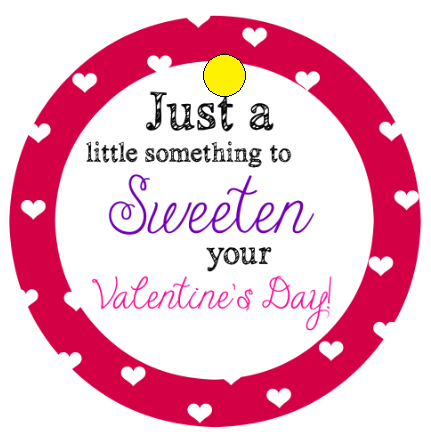 